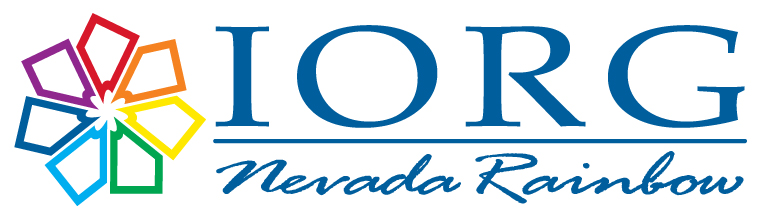 Welcome to Nevada Grand Assembly June 14-16, 2024!The Orleans Hotel & Casino, Las VegasREGISTRATION AND PAYMENT DEADLINE: APRIL 20, 2024Registration and PaymentAttendee registration must be completed using this Google Forms link: https://forms.gle/2keiMvymqNKUZiMJ6  The link can also be found on www.nviorg.org and on Nevada Rainbow social media platforms. It is important that the information is as accurate as possible and that a separate registration form is completed for each guest. Group registration forms are not available. However, if a Mother Advisor or other Rainbow adult is registering a group of attendees, they may use their email in the “email” field on the form (question #1), so one adult will receive all confirmation information.Payment for all registration fees must be received by Nevada Rainbow on or before April 20, 2024, or the attendee’s registration will be cancelled. Any request to register after April 20, 2024, will be subject to availability and incur a late registration fee of $10 per person. An electronic payment option will be offered upon submission of the registration form via a link generated by Payable Forms and will include a processing fee. If paying by check, information on how to complete payment by check is included in the body of the form and the confirmation email.A confirmation will be sent for each attendee (registered guest) and, if chosen, confirmation of the electronic payment. The confirmation email will include a link to a separate Media Release form that must also be completed on behalf of each attendee or the minor attendee’s parent/guardian.Registration BundlesAll registration options are bundled and include: registration, Rainbow Trails, housing and applicable meals during our Grand Assembly Sessions.Registration FeesAny person attending a closed session, including Grand Cross Ceremony, must pay the full registration fee, which is $50. Nevada’s Sponsoring Orders (Grand Lodge, Grand Chapter, and Grand York Rite Bodies) have donated funds to reduce the cost of registration for Nevada Rainbow Girls, reducing their cost to $25.Any person attending only the Saturday evening’s open session, must pay the reduced open session registration fee, which is $20.00. Guests under the age of 18 attending open sessions do not have to pay the registration. For security and verification purposes, each person attending Nevada Grand Assembly will be required to wear a badge obtained from the Registration Desk to be admitted to a session of Nevada Grand Assembly.MealsMeal prices are included in the Registration Bundles below.  Grand Officers and Personal Pages will not pay for Thursday Dinner, Friday Breakfast, or Friday Lunch due to the generosity of our Nevada Rainbow Adults.Additionally, PSWA Joanie Jacka has offered to use funds earned to host Supreme Assembly 2020 to reduce the cost of Friday’s Fun Night Dinner by $20 for all guests.  Mrs. Jacka appreciates how hard our girls and adults worked to raise funds for Supreme Assembly 2020 and now invited you to share some in-person fun during Fun Night.HousingGuests will be housed at The Orleans Hotel & Casino.  The registration form does allow for roommate requests; the Registration Committee will make every effort to accommodate requests in consideration of the occupancy of the room/registration bundle chosen. The cost of Rainbow Girl bundles is calculated at a quadruple occupancy, and the cost of adult bundles is calculated at a double or single occupancy option. In accordance with our Youth Protection Policies, Co-ed room occupancy is not allowed unless a married man is rooming with his wife. Small children may stay in the room with a married couple, but active Rainbow girls must be housed with other Rainbow girls.All rooms are non-smoking and either two queen beds or one king bed, depending on availability. Roll away beds are not permitted, and the maximum occupancy of each room is 4 persons. Check-In time is 4:00 PM, and checkout time is 12:00 noon. Keys may be picked up at the Nevada Grand Assembly Registration Desk, located outside the Grand Assembly room, by an adult upon arrival. A la Carte RegistrationGuests not staying at The Orleans Hotel & Casino, may purchase meals (including Friday Fun Night meal and activity) on an a la carte basis.Special RequestsPlease make sure all special dietary and housing needs are clearly listed in the designated area of the registration form at the time of registration.  We will make every effort to accommodate requests.  Special Diet plates ordered at the time of the meal will have an additional fee added to the meal cost, which will be invoiced to the Assembly or individual.Additional Items for PurchaseAdditional items are available for purchase within the registration form. It is strongly suggested that you pre-order these items, because the Grand Assembly Committee cannot guarantee a surplus available for purchase at the event.  These items include: 2024-2025 mascot T-Shirts, Rainbow Trails publication and Grand Assembly 2024 photo flash drive.Schedule of EventsBelow is a basic schedule of events for informational purposes only. Start times and specific locations will be available closer to the event. Nevada Grand Assembly reserves the right to change or modify the schedule as needed.Thursday, June 13, 2024: Grand Officer, Personal Page and Adult Leadership team arrival/practice; Grandie Party.Friday, June 14, 2024: Arrival of local and out of state guests; Grand Officer practice; Fun Night event.Saturday June 15, 2024: Grand Cross of Color ceremony; Formal Opening and Initiation; Grand Banquet, Formal Escort, Announcement of the 2024-2025 Grand Officers.Sunday June 16, 2024: Majority, Formal Closing; Installation of the 2024-2025 Grand Officers.If you have questions regarding registration, housing or Nevada Grand Assembly, please contact: nviorggrandassembly@gmail.com.NV RAINBOW GIRL BUNDLE AFriday/occupancy of 4$37.00 Saturday/occupancy of 4$37.00 Registration$25.00 Rainbow Trails$10.00 Friday dinner & Fun Night event$50.00 Saturday breakfast$46.00 Saturday lunch$42.00 Saturday dinner$55.00 Sunday breakfast$36.00 Sunday lunch$35.00 Sunday dinner$60.00 TOTAL$433.00 NV RAINBOW GIRL BUNDLE BFriday/occupancy of 4$37.00 Saturday/occupancy of 4$37.00 Sunday/occupancy of 4$25.00 Registration$25.00 Rainbow Trails$10.00 Friday dinner & Fun Night event$50.00 Saturday breakfast$46.00 Saturday lunch$42.00 Saturday dinner$55.00 Sunday breakfast$36.00 Sunday lunch$35.00 Sunday dinner$60.00 TOTAL$458.00 NV GRAND PAGE BUNDLE AThursday/occupancy of 3, with other Grand Pages$34.00 Friday/occupancy of 4, with assembly$37.00 Saturday/occupancy of 4, with assembly$37.00 Registration$25.00 Rainbow Trails$10.00 Thursday dinner$0.00 Friday breakfast$0.00 Friday lunch$0.00 Friday dinner & Fun Night event$50.00 Saturday breakfast$46.00 Saturday lunch$42.00 Saturday dinner$55.00 Sunday breakfast$36.00 Sunday lunch$35.00 Sunday dinner$60.00 TOTAL$467.00 NV GRAND PAGE BUNDLE BThursday/occupancy of 3, with other Grand Pages$34.00 Friday/occupancy of 4, with assembly$37.00 Saturday/occupancy of 4, with assembly$37.00 Sunday/occupancy of 4, with assembly$25.00 Registration$25.00 Rainbow Trails$10.00 Thursday dinner$0.00 Friday breakfast$0.00 Friday lunch$0.00 Friday dinner & Fun Night event$50.00 Saturday breakfast$46.00 Saturday lunch$42.00 Saturday dinner$55.00 Sunday breakfast$36.00 Sunday lunch$35.00 Sunday dinner$60.00 TOTAL$492.00 NV GRAND OFFICER BUNDLE AThursday/occupancy of 4$25.00 Friday/occupancy of 4$37.00 Saturday/occupancy of 4$37.00 Registration$25.00 Rainbow Trails$10.00 Thursday dinner$0.00 Friday breakfast$0.00 Friday lunch$0.00 Friday dinner & Fun Night event$50.00 Saturday breakfast$46.00 Saturday lunch$42.00 Saturday dinner$55.00 Sunday breakfast$36.00 Sunday lunch$35.00 Sunday dinner$60.00 TOTAL$458.00 NV GRAND OFFICER BUNDLE BThursday/occupancy of 4$25.00 Friday/occupancy of 4$37.00 Saturday/occupancy of 4$37.00 Sunday/occupancy of 4$25.00 Registration$25.00 Rainbow Trails$10.00 Thursday dinner$0.00 Friday breakfast$0.00 Friday lunch$0.00 Friday dinner & Fun Night event$50.00 Saturday breakfast$46.00 Saturday lunch$42.00 Saturday dinner$55.00 Sunday breakfast$36.00 Sunday lunch$35.00 Sunday dinner$60.00 TOTAL$483.00 RAINBOW GIRL BUNDLE AFriday/occupancy of 4$37.00 Saturday/occupancy of 4$37.00 Registration$50.00 Rainbow Trails$10.00 Friday dinner & Fun Night event$50.00 Saturday breakfast$46.00 Saturday lunch$42.00 Saturday dinner$55.00 Sunday breakfast$36.00 Sunday lunch$35.00 Sunday dinner$60.00 TOTAL$458.00 RAINBOW GIRL BUNDLE BFriday/occupancy of 4$37.00 Saturday/occupancy of 4$37.00 Sunday/occupancy of 4$25.00 Registration$50.00 Rainbow Trails$10.00 Friday dinner & Fun Night event$50.00 Saturday breakfast$46.00 Saturday lunch$42.00 Saturday dinner$55.00 Sunday breakfast$36.00 Sunday lunch$35.00 Sunday dinner$60.00 TOTAL$483.00 NV GRAND ADULT BUNDLE AThursday/occupancy of 2$50.00 Friday/occupancy of 2$73.00 Saturday/occupancy of 2$73.00 Registration$50.00 Rainbow Trails$10.00 Thursday dinner$36.00 Friday breakfast$25.00 Friday lunch$35.00 Friday dinner & Fun Night event$50.00 Saturday breakfast$46.00 Saturday lunch$42.00 Saturday dinner$55.00 Sunday breakfast$36.00 Sunday lunch$35.00 Sunday dinner$60.00 TOTAL$676 NV GRAND ADULT BUNDLE BThursday/occupancy of 2$50.00 Friday/occupancy of 2$73.00 Saturday/occupancy of 2$73.00 Sunday/occupancy of 2$50 Registration$50.00 Rainbow Trails$10.00 Thursday dinner$36.00 Friday breakfast$25.00 Friday lunch$35.00 Friday dinner & Fun Night event$50.00 Saturday breakfast$46.00 Saturday lunch$42.00 Saturday dinner$55.00 Sunday breakfast$36.00 Sunday lunch$35.00 Sunday dinner$60.00 TOTAL$726.00 NV GRAND ADULT BUNDLE CThursday/occupancy of 1$100.00 Friday/occupancy of 1$145 Saturday/occupancy of 1$145 Registration$50.00 Rainbow Trails$10.00 Thursday dinner$36.00 Friday breakfast$25.00 Friday lunch$35.00 Friday dinner & Fun Night event$50.00 Saturday breakfast$46.00 Saturday lunch$42.00 Saturday dinner$55.00 Sunday breakfast$36.00 Sunday lunch$35.00 Sunday dinner$60.00 TOTAL$870.00 NV GRAND ADULT BUNDLE DThursday/occupancy of 1$100.00 Friday/occupancy of 1$145.00 Saturday/occupancy of 1$145 Sunday/occupancy of 1$100 Registration$50.00 Raibow Trails$10.00 Thursday dinner$36.00 Friday breakfast$25.00 Friday lunch$35.00 Friday dinner & Fun Night event$50.00 Saturday breakfast$46.00 Saturday lunch$42.00 Saturday dinner$55.00 Sunday breakfast$36.00 Sunday lunch$35.00 Sunday dinner$60.00 TOTAL$970.00 RAINBOW ADULT BUNDLE AFriday/occupancy of 2$73.00 Saturday/occupancy of 2$73.00 Registration$50.00 Rainbow Trails$10.00 Friday dinner & Fun Night event$50.00 Saturday breakfast$46.00 Saturday lunch$42.00 Saturday dinner$55.00 Sunday breakfast$36.00 Sunday lunch$35.00 Sunday dinner$60.00 TOTAL$530.00 RAINBOW ADULT BUNDLE BFriday/occupancy of 2$73.00 Saturday/occupancy of 2$73.00 Sunday/occupancy of 2$50.00 Registration$50.00 Rainbow Trails$10.00 Friday dinner & Fun Night event$50.00 Saturday breakfast$46.00 Saturday lunch$42.00 Saturday dinner$55.00 Sunday breakfast$36.00 Sunday lunch$35.00 Sunday dinner$60.00 TOTAL$580.00 RAINBOW ADULT BUNDLE CFriday/occupancy of 1$145.00 Saturday/occupancy of 1$145.00 Registration$50.00 Rainbow Trails$10.00 Friday dinner & Fun Night event$50.00 Saturday breakfast$46.00 Saturday lunch$42.00 Saturday dinner$55.00 Sunday breakfast$36.00 Sunday lunch$35.00 Sunday dinner$60.00 TOTAL$674.00 RAINBOW ADULT BUNDLE DFriday/occupancy of 1$145.00 Saturday/occupancy of 1$145.00 Sunday/occupancy of 1$100.00 Registration$50.00 Rainbow Trails$10.00 Friday dinner & Fun Night event$50.00 Saturday breakfast$46.00 Saturday lunch$42.00 Saturday dinner$55.00 Sunday breakfast$36.00 Sunday lunch$35.00 Sunday dinner$60.00 TOTAL$774.00 A LA CARTE MEALSThursday dinner$36.00 Friday breakfast$25.00 Friday lunch$35.00 Friday dinner (meal only)$45.00 Saturday breakfast$46.00 Saturday lunch$42.00 Saturday dinner$55.00 Sunday breakfast$36.00 Sunday lunch$35.00 Sunday dinner$60.00 OPTIONAL PURCHASE ITEMSRainbow Trails$10 Photo Flash Drive$20.00 New Mascot Tshirt (Y-XL)$15.00 New Mascot Tshirt (XXL-up)$18.00 Registration $50.00 Saturday evening open session  registration$20.00 Fun Night event only$5.00 Late Registration Fee$20 Wednesday Hotel*$21.50/4$28.66/3$43/2$86/1*Open to NV Leadership Team Only